PRESCOTT WOMEN’S CLINIC		                 	              Richard Ohanesian, MD919 Twelfth Place, Suite 1	                                                                                       	              Jeffrey Osburn, MDPrescott, Arizona  86305		             	                                     	              Katie Campuzano, MD(928)778-4300				            	              Victoria Cahill, OGNP				                       	              AnnMarie Massimo, OGNP								          		                              Loretta Nevarez-Kells, OGNP	                                                                                                                      PATIENT CONSENT TO LEAVE DETAILED MESSAGE/INFORMATION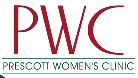 Dear Patient:Prescott Women’s Clinic has adopted a policy that requires our staff to obtain authorization from the patient to leave detailed messages for the patient. This policy is to protect the patient and to also protect our staff from violating the patient’s confidentiality. If we do not have a signed consent on file, the staff may only leave their name and a phone number on an answering machine asking you to call them back. By completing the consent below, you hereby authorize the staff to call and leave their name, doctor’s name and additional information on an answering machine or with a specific individual. Unless notified in writing, this consent will remain in effect permanently. I give consent to my doctor and/or staff of Prescott Women’s Clinic to leave a message regarding treatment, test results or other necessary information. Please print phone numbers on line(s): ________________________________ On answering machine at home	(Home Phone Number)________________________________ On cell phone voice mail	(Cell Phone Number)________________________________ On voice mail at work(Work Phone Number)_____________________________________________________		__________________Patient Signature								DateORI do NOT consent to any messages being left on my message machine other than office name and phone number. ____________________________________________________			__________________Patient Signature								Date